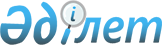 "Аудандық жер комиссиясы туралы Ереженi бекiту туралы" Солтүстiк Қазақстан облысы Аққайың ауданы әкiмдiгiнiң 2003 жылғы 14 тамыздағы N 229 қаулысына өзгерiс енгiзу туралы
					
			Күшін жойған
			
			
		
					Солтүстік Қазақстан облысы Аққайың ауданы әкімдігінің 2013 жылғы 4 желтоқсандағы N 285 қаулысы. Солтүстік Қазақстан облысының Әділет департаментінде 2013 жылғы 25 желтоқсанда N 2459 болып тіркелді. Күші жойылды – Солтүстік Қазақстан облысы Аққайың ауданы әкімдігінің 2016 жылғы 28 қарашадағы № 303 қаулысымен      Ескерту. Күші жойылды – Солтүстік Қазақстан облысы Аққайың ауданы әкімдігінің 28.11.2016 № 303 қаулысымен (алғашқы ресми жарияланған күнінен бастап он күнтізбелік күн өткен соң қолданысқа енгізіледі).

      "Нормативтiк құқықтық актiлер туралы" Қазақстан Республикасы 1998 жылғы 24 наурыздағы Заңының 21 және 43-1-баптарына сәйкес, Солтүстік Қазақстан облысы Аққайың ауданының әкімдігі ҚАУЛЫ ЕТЕДI:

      1. "Аудандық жер комиссиясы туралы Ереженi бекiту туралы" Солтүстiк Қазақстан облысы Аққайың ауданы әкiмдiгiнiң 2003 жылғы 14 тамыздағы № 229 қаулысына (нормативтiк құқықтық актiлердiң мемлекеттiк Тiзiлiмiнде 2003 жылғы 4 қыркүйекте № 1003 тіркелген, "Колос" газетінің 2003 жылғы 3 қазандағы № 40, "Колос" газетінің 2003 жылғы 10 қазандағы № 5 газеттерiнде жарияланды) мынадай өзгерiс енгiзiлсiн:

      преамбуласы мынадай редакцияда жазылсын: 

      "Қазақстан Республикасы 2003 жылғы 20 маусымдағы Жер Кодексiнiң 43-бабына, "Қазақстан Республикасындағы жергiлiктi мемлекеттiк басқару және өзiн-өзi басқару туралы" Қазақстан Республикасы 2001 жылғы 23 қаңтардағы Заңы 31-бабы 1-тармағының 10) тармақшасына сәйкес, аудандағы жер қатынастарын реттеу мақсатында, Солтүстiк Қазақстан облысы Аққайың ауданының әкiмдiгi ҚАУЛЫ ЕТЕДI:".

      2. Осы қаулы оны алғаш ресми жариялаған күннен кейiн он күнтiзбелiк күн өткен соң қолданысқа енгiзiледi.


					© 2012. Қазақстан Республикасы Әділет министрлігінің «Қазақстан Республикасының Заңнама және құқықтық ақпарат институты» ШЖҚ РМК
				
      Аудан әкімі

Қ. Қасенов
